	        Maestría en Derechos Humanos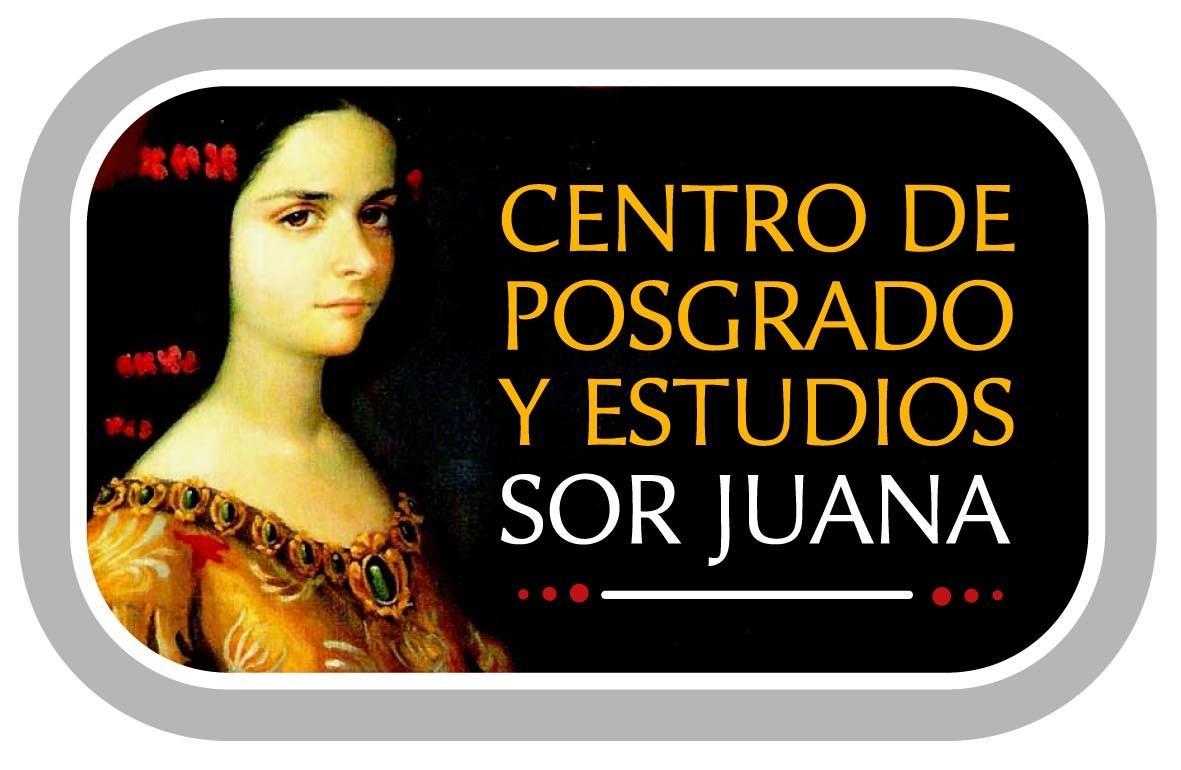 Datos personales1. Nombre completo __________________________________________________2. Teléfono ________________3. Dirección electrónica ________________________________________________4. Escolaridad ____________________________5. Campo laboral _____________________________________________________6. Expectativas vinculadas al estudio del diplomado _______________________________________________________________________________________________________________________________________________________________Cuenta para depósitos y transferenciaBanregioCuenta a nombre de Promoción Transfrontera, A. C. Número 096995980018CLABE 058028969959800183.